THEORYPositions of the feet: 1st 2nd 3rd 4th 5th Positions of the head: Erect (Straight), Turned (Turn the head to either side), Inclined (Tilt the head to either side), Raised (Look at the roof) & Lowered (Look at the floor) Positions of the Arms: 5th en bas [5th on bar] - Low		            5th en avant [5th on ah-vont] – In front		            5th en haut [5th on ‘O’] - HighMovements in Dancing: Plié to Bend [Pronounced: Plee-ay]                                                                                                                                                                                                                  Étendre to Stretch [Pronounced: Ay-tohn-dray]			 Relevé to Rise [Pronounced: Rah-le-vay]Arabesques [A-ra-besk]: Foot on the floor            1st Arabesque             &                 3rd Arabesque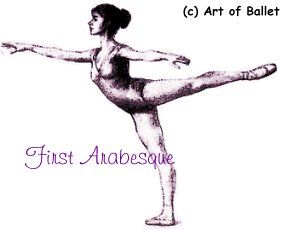 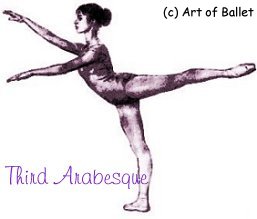 Body Position:     A la quatrième devant         A la Seconde         A la quatrième derriere   [ka-tree-em] 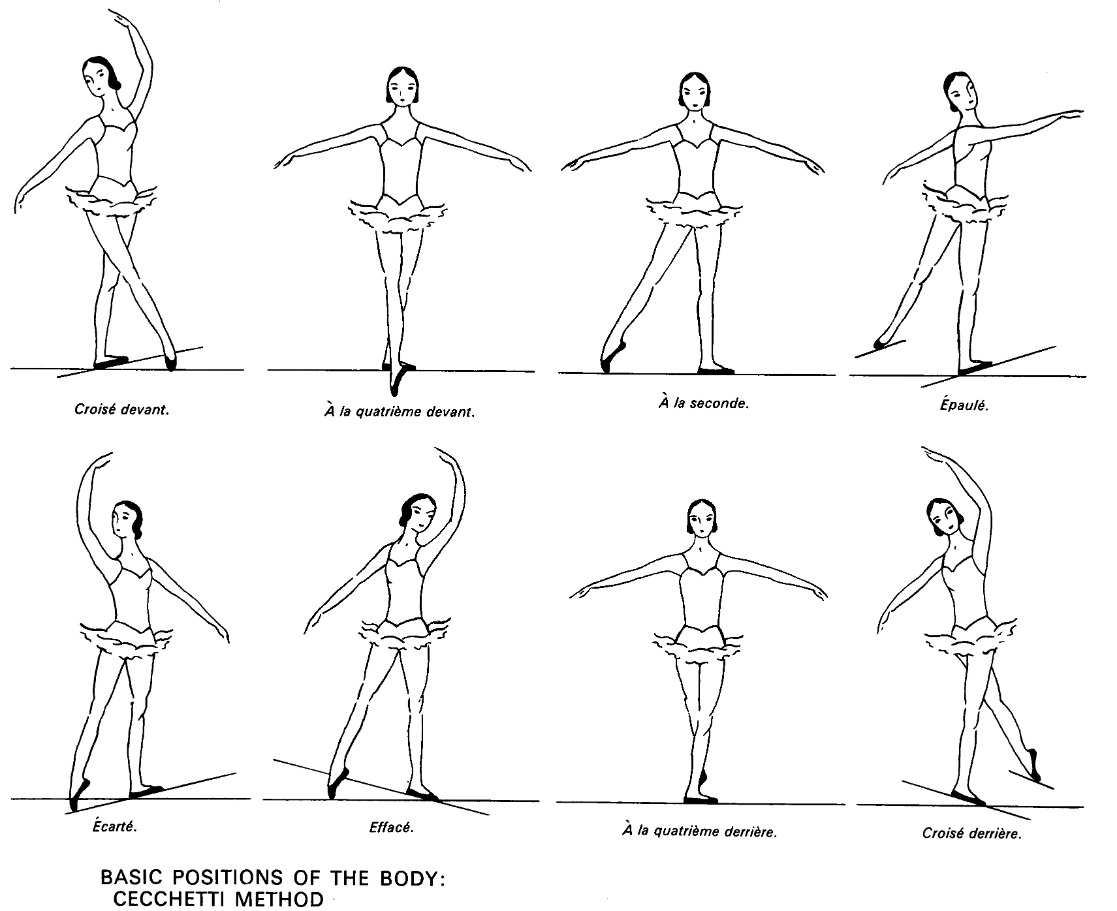 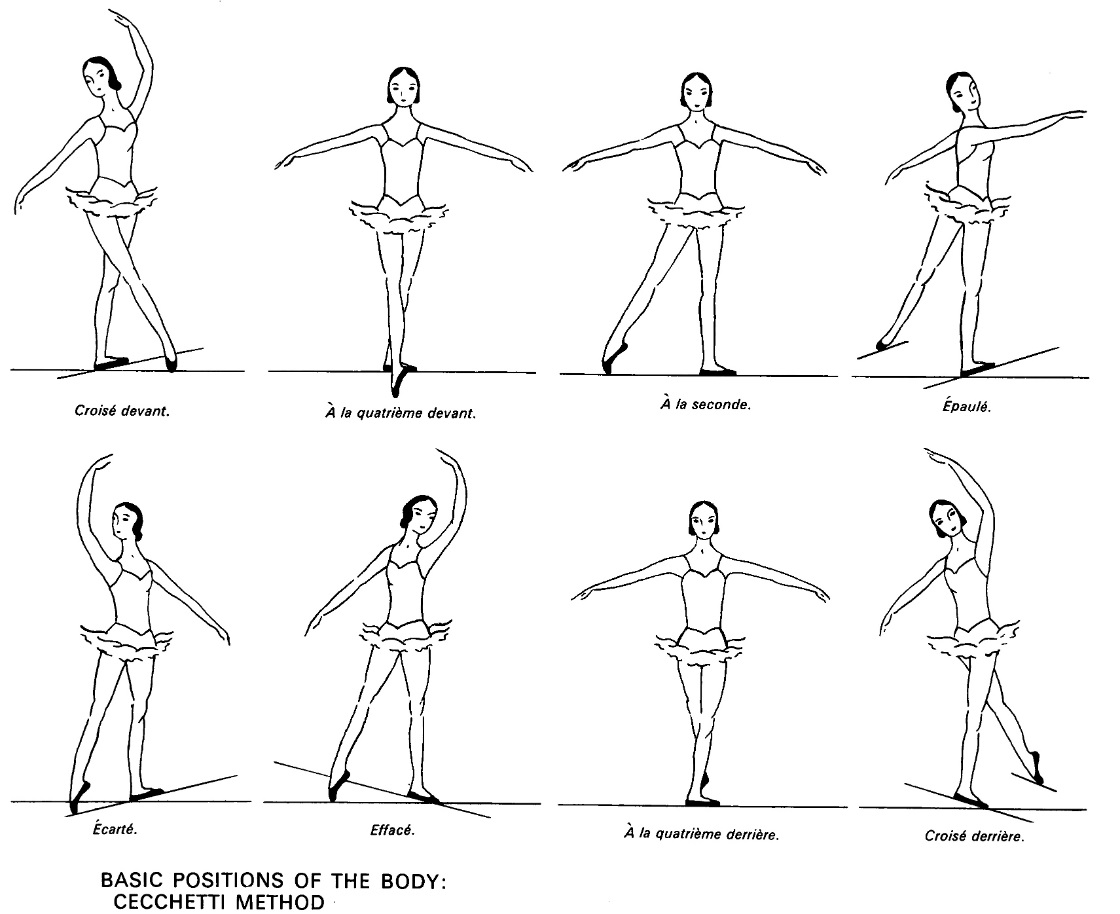 8 Points of the Room: 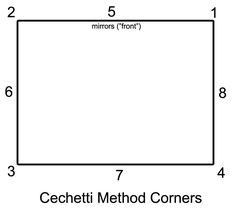 WORDS TO KNOWDevant [duh-vahn]: FrontEn Avant [on-avahn]: ForwardDerrière [deh-re-air]: BackEn Arrière [on a-re-air]: BackwardsSoutenu [soot-nu]: To show a stretch and a bend after a jumpDe Suite [duh-sweet]: Continuous/series of jumps one after the other STEPS TO KNOWSauté [soh-tay]: Jump in 1st position (Can be shown ‘Soutenu’ or ‘De Suite’)Changements [shon-shmon]: Jump changing feet in 5th (Can be shown ‘Soutenu’ or ‘De Suite’)Èchappé Sauté [ay-sha-pay   soh-tay]: McDonalds ‘M’ in 5th position changing feet (Can be shown ‘Soutenu’ or ‘De Suite’)Pas de Chat [par-duh-shah]: Jump from 5th position starting with the back foot (Can be shown ‘Soutenu’ or ‘De Suite’)Assemblé [a-som-blay]: To assemble the legs together (Can be shown over or under ‘Soutenu’)Pas de Bourrée under [par-duh-ber-ray]: start with the leg extended to the side. Behind, side, frontBalancé [balance-ay]: Shown sideways. Down, up, up.Chassé en Avant to pointe tendu derriere: Bend, slide forwards, stretch and show a pointe behindChassé en Arriere to pointe tendu devant: Bend, slide backwards, stretch and show a pointe in frontPosé Coupé [Po-zay Coo-pay]: step up on one foot, then pointe that foot forward as you lower down on the other foot on a bend